Об оплате труда работников муниципальных учреждений культуры, туризма и образования сферы культуры Тутаевского муниципального районаВ соответствии с Трудовым кодексом Российской Федерации и в целях совершенствования оплаты труда работников муниципальных учреждений культуры, туризма и образования сферы культуры Тутаевского муниципального района Администрация Тутаевского муниципального районаПОСТАНОВЛЯЕТ:1. Утвердить Положение об оплате труда работников муниципальных учреждений культуры, туризма и образования сферы культуры Тутаевского муниципального района согласно приложению 1 к настоящему постановлению. 2. Признать утратившими силу:2.1. Пункт 1 постановления Администрации Тутаевского муниципального района от 31.01.2018 N 52-п «Об оплате труда работников муниципальных учреждений культуры, туризма и образования сферы культуры Тутаевского муниципального района»;2.2. Постановление Администрации Тутаевского муниципального района от 25.01.2019 N 38-п «О внесении изменений в Положение об оплате труда работников муниципальных учреждений культуры, туризма и образования сферы культуры Тутаевского муниципального района»;2.3. Постановление Администрации Тутаевского муниципального района от 15.04.2019 N 248-п «О внесении изменений в Положение об оплате труда работников муниципальных учреждений культуры, туризма и образования сферы культуры Тутаевского муниципального района»;2.4. Постановление Администрации Тутаевского муниципального района от 05.02.2021 N 91-п «О внесении изменений в Положение об оплате труда работников муниципальных учреждений культуры, туризма и образования сферы культуры Тутаевского муниципального района»;2.5. Постановление Администрации Тутаевского муниципального района от 17.03.2021 N 228-п «О внесении изменений в Положение об оплате труда работников муниципальных учреждений культуры, туризма и образования сферы культуры Тутаевского муниципального района»;2.6. Постановление Администрации Тутаевского муниципального района от 22.02.2022 N 131-п "О внесении изменений в постановление Администрации Тутаевского муниципального района от 31.01.2018 N 52-п «Об оплате труда работников муниципальных учреждений культуры, туризма и образования сферы культуры Тутаевского муниципального района»;2.7. Постановление Администрации Тутаевского муниципального района от 11.11.2022 N 844-п «О внесении изменений в постановление Администрации Тутаевского муниципального района от 31.01.2018 N 52-п "Об оплате труда работников муниципальных учреждений культуры, туризма и образования сферы культуры Тутаевского муниципального района».3. Контроль за исполнением настоящего постановления возложить на заместителя Главы Администрации Тутаевского муниципального района по социальным вопросам Иванову О.Н.4. Опубликовать настоящее постановление в Тутаевской массовой муниципальной газете «Берега».5.   Настоящее постановление вступает в силу после его официального опубликования, и распространяется на правоотношения, возникшие с 01 января 2023 года.Временно исполняющий полномочияГлавы Тутаевского муниципального района                                                                      О.В. НизоваПриложениек постановлениюАдминистрации Тутаевскогомуниципального районаот 20.03.2023 №189-пПОЛОЖЕНИЕОБ ОПЛАТЕ ТРУДА РАБОТНИКОВ МУНИЦИПАЛЬНЫХ УЧРЕЖДЕНИЙКУЛЬТУРЫ, ТУРИЗМА И ОБРАЗОВАНИЯ СФЕРЫ КУЛЬТУРЫТУТАЕВСКОГО МУНИЦИПАЛЬНОГО РАЙОНА1. Общие положения1.1. Положение об оплате труда работников муниципальных учреждений культуры, туризма и образования сферы культуры Тутаевского муниципального района (далее - Положение) определяет механизм формирования системы оплаты труда работников в муниципальных учреждениях культуры и туризма, а также в учреждениях образования сферы культуры Тутаевского муниципального района (далее - муниципальные учреждения сферы культуры), и предусматривает:- расширение спектра дополнительных услуг, повышение их качества и обеспечение результативности работы;- зависимость величины заработной платы от квалификации работников, сложности выполняемых работ, количества и качества затраченного труда;- сохранение единого порядка аттестации и квалификационного категорирования работников, установленного для соответствующих профессионально-квалификационных групп;- использование различных видов поощрительных выплат за высокие результаты труда.1.2. Правовым основанием разработки Положения являются Трудовой кодекс Российской Федерации, Федеральный закон от 29.12.2012 N 273-ФЗ «Об образовании в Российской Федерации», приказы Министерства здравоохранения и социального развития Российской Федерации от 31 августа 2007 г. N 570 «Об утверждении профессиональных квалификационных групп должностей работников культуры, искусства и кинематографии», от 14 марта 2008 г. N 121н «Об утверждении профессиональных квалификационных групп профессий рабочих культуры, искусства и кинематографии», Единые рекомендации по установлению на федеральном, региональном и местном уровнях систем оплаты труда работников государственных и муниципальных учреждений, ежегодно утверждаемые решением Российской трехсторонней комиссии по регулированию социально-трудовых отношений.1.3. Заработная плата работников муниципальных учреждений сферы культуры включает должностные оклады (тарифные ставки) по занимаемой должности (профессии), выплаты компенсационного и стимулирующего характера согласно условиям оплаты труда, определенным действующим трудовым законодательством и настоящим Положением.1.4. Все выплаты, предусмотренные Положением, обеспечиваются за счет средств, выделяемых на оплату труда работников муниципальных учреждений сферы культуры, по результатам их деятельности.1.5. Объем средств на оплату труда работников формируется на финансовый год исходя из объема ассигнований бюджета Тутаевского муниципального района и средств, поступающих от предпринимательской и иной приносящей доход деятельности. Средства на оплату труда, формируемые за счет ассигнований областного бюджета, направляемые на выплаты компенсационного и стимулирующего характера, должны составлять не менее 25 процентов в составе средств на оплату труда, формируемых за счет ассигнований районного бюджета.1.6. Соотношение среднемесячной заработной платы руководителей, их заместителей и главных бухгалтеров и среднемесячной заработной платы работников муниципальных учреждений сферы культуры (без учета заработной платы соответствующего руководителя, его заместителей, главного бухгалтера), формируемой за счет всех финансовых источников, рассчитывается за календарный год. Определение размера среднемесячной заработной платы осуществляется в соответствии с методикой, используемой при определении среднемесячной заработной платы работников для целей статистического наблюдения, утвержденной федеральным органом исполнительной власти, осуществляющим функции по выработке государственной политики и нормативно-правовому регулированию в сфере официального статистического учета.Предельный уровень соотношения среднемесячной заработной платы руководителей муниципальных учреждений, заместителей руководителей, главных бухгалтеров учреждений, формируемой за счет всех источников финансового обеспечения и рассчитываемой за календарный год, и среднемесячной заработной платы работников учреждений (без учета заработной платы соответствующего руководителя, его заместителей, главного бухгалтера) устанавливается департаментом культуры, туризма и молодежной политики Администрации Тутаевского муниципального района в кратности от 1 до 8.1.7. Номенклатура муниципальных учреждений сферы культуры, для работников которых устанавливается отраслевая система оплаты труда, приведена в приложении 1 к Положению.2. Установление размеров должностных окладов руководителей, специалистов и служащих и тарифных ставок рабочих2.1. Размер должностного оклада работника определяется в соответствии с системой оплаты труда в учреждении, устанавливаемой с учетом мнения представительного органа работников по результатам аттестации руководителей, специалистов, служащих и перетарификации рабочих, согласно схемам должностных окладов, приведенным для работников муниципальных учреждений культуры, в таблицах 1 - 5 приложения 2 к Положению, для работников муниципальных образовательных учреждений сферы культуры - в таблицах 1 - 3 приложения 3 к Положению.Для должностей и квалификационных категорий, размеры окладов которых устанавливаются в виде диапазонов (минимального и максимального), принципы установления размера должностного оклада в рамках диапазона приведены в приложении 4 к Положению.2.2. При установлении должностных окладов педагогического персонала учреждений образования сферы культуры учитывается квалификационная категория при работе указанных лиц по специальности, по которой им присвоена квалификационная категория.Должностные оклады устанавливаются с учетом квалификационной категории, действующей в течение 5 лет со дня издания соответствующего документа о присвоении квалификационной категории.2.3. Тарифные ставки рабочих муниципальных учреждений культуры приведены в таблице 6 приложения 2 к Положению, рабочих муниципальных образовательных учреждений сферы культуры - в таблице 5 приложения 3 к Положению.2.4. Тарификация работ и присвоение тарифных разрядов рабочим производится с учетом Единого тарифно-квалификационного справочника работ и профессий рабочих.2.5. Месячные тарифные ставки высококвалифицированных рабочих, постоянно занятых на важных (особо важных) и ответственных (особо ответственных) работах в муниципальных учреждениях культуры, к качеству исполнения которых предъявляются специальные требования, приведены в таблице 5 приложения 2 к Положению, в муниципальных образовательных учреждениях сферы культуры - в таблице 4 приложения 3 к Положению.2.6. Наименование должностей, а также внутридолжностное категорирование по руководителям, специалистам и служащим производятся в соответствии с Квалификационным справочником должностей руководителей, специалистов и других служащих (межотраслевые должности), утвержденным постановлением Министерства труда Российской Федерации от 21 августа 1998 г. N 37 "Об утверждении Квалификационного справочника должностей руководителей, специалистов и других служащих", и с учетом квалификационных характеристик должностей работников образования, утвержденных приказом Министерства здравоохранения и социального развития Российской Федерации от 26 августа 2010 г. N 761н "Об утверждении Единого квалификационного справочника должностей руководителей, специалистов и служащих, раздел "Квалификационные характеристики должностей работников образования", квалификационных характеристик должностей работников культуры, искусства и кинематографии, профессиональным стандартом судоводителя-механика, утвержденным приказом Министерства труда и социальной защиты Российской Федерации от 08 сентября 2015 г. N 612н, Общероссийским классификатором занятий", утвержденных приказом Министерства здравоохранения и социального развития Российской Федерации от 30 марта 2011 г. N 251н "Об утверждении Единого квалификационного справочника должностей руководителей, специалистов и служащих, раздел "Квалификационные характеристики должностей работников культуры, искусства и кинематографии, профессиональным стандартом судоводителя-механика, утвержденным приказом Министерства труда и социальной защиты Российской Федерации от 08 сентября 2015 г. N 612н, Общероссийским классификатором занятий".2.7. Размеры должностных окладов руководителей учреждений, а также руководителей структурных подразделений муниципальных учреждений сферы культуры устанавливаются дифференцированно по группам учреждений по оплате труда руководителей и специалистов. Критерии и порядок отнесения муниципальных учреждений культуры и искусства и образовательных учреждений сферы культуры Тутаевского муниципального района к группам по оплате труда руководителей и специалистов приведены в приложении 6 к Положению.2.8. Размеры должностных окладов заместителей руководителей учреждений, а также заместителей руководителей отделов устанавливаются на 10 процентов ниже оклада, предусмотренного по должности соответствующего руководителя (начальника).2.9. При определении должностных обязанностей и требований к знаниям используются квалификационные характеристики должностей работников образования, утвержденные приказом Министерства здравоохранения и социального развития Российской Федерации от 26 августа 2010 г. N 761н "Об утверждении Единого квалификационного справочника должностей руководителей, специалистов и служащих, раздел "Квалификационные характеристики должностей работников образования", квалификационные характеристики должностей работников культуры, искусства и кинематографии, утвержденные приказом Министерства здравоохранения и социального развития Российской Федерации от 30 марта 2011 г. N 251н "Об утверждении Единого квалификационного справочника должностей руководителей, специалистов и служащих, раздел "Квалификационные характеристики должностей работников культуры, искусства и кинематографии", а также профессиональные стандарты, утвержденные приказами Министерства труда и социальной защиты Российской Федерации в соответствии с реестром профессиональных стандартов (перечнем видов профессиональной деятельности), приведенным в приложении к приказу Министерства труда и социальной защиты Российской Федерации от 29 сентября 2014 г. N 667н "О реестре профессиональных стандартов (перечне видов профессиональной деятельности)".2.10. Руководителям и специалистам муниципальных учреждений сферы культуры, работающим в сельской местности Тутаевского муниципального района, должностные оклады увеличиваются на 25 процентов; молодым специалистам, работающим в сельской местности Тутаевского муниципального района, на период первых пяти лет работы производится увеличение должностных окладов в размере 30 процентов; окончившим с отличием учреждения среднего профессионального или высшего профессионального образования - в размере 40 процентов.Молодыми специалистами сферы культуры признаются работники учреждений культуры, туризма и образования сферы культуры в возрасте до 35 лет включительно, впервые поступившие на работу или имеющие стаж работы по специальности менее 5 лет, заключившие трудовой договор с учреждением в соответствии с полученной специальностью и квалификацией в течение 5 лет после окончания учреждения среднего профессионального или высшего профессионального образования.Перечень должностей работников муниципальных учреждений сферы культуры, расположенных в сельской местности Тутаевского муниципального района, приведен в приложении 7 к Положению.2.11. В случаях, когда работникам предусмотрено повышение должностных окладов по 2 и более основаниям (в процентах или в рублях), абсолютный размер каждого повышения, установленного в процентах, исчисляется из должностного оклада без учета повышения по другим основаниям. При этом первоначально должностные оклады повышаются на размеры их повышения в процентах, а затем - на размеры повышений в абсолютных величинах.2.12. В случае, если установленные оклады (ставки) работников учреждений ниже размеров базовых окладов (ставок) по профессиональным квалификационным группам (далее - ПКГ), утвержденных Правительством Российской Федерации, оклады для этих работников должны быть повышены минимум до размеров базовых окладов, утвержденных для ПКГ, к которой отнесена их профессия или занимаемая должность.В тех случаях, когда заработная плата работников (без учета премий и иных стимулирующих выплат), устанавливаемая в соответствии с данным Положением, меньше заработной платы (без учета премий и иных стимулирующих выплат), выплачиваемой до введения отраслевой системы оплаты труда, при условии сохранения объема должностных обязанностей работников и выполнения ими работ той же квалификации выплачивается соответствующая разница в заработной плате.Размер оплаты труда работников муниципальных учреждений сферы культуры, устанавливаемый локальным нормативным актом учреждения, не может быть ниже минимального размера оплаты труда, определенного федеральным законодательством.2.13. Руководители муниципальных учреждений сферы культуры могут в порядке исключения устанавливать по рекомендации аттестационных комиссий должностные оклады работникам, не имеющим специальной подготовки или необходимого стажа работы, но обладающим достаточным практическим опытом и выполняющим качественно и в полном объеме возложенные на них должностные обязанности в тех же размерах, как и у работников, имеющих специальную подготовку и стаж работы.3. Выплаты компенсационного характера3.1. Выплаты компенсационного характера устанавливаются к должностным окладам (тарифным ставкам), если иное не установлено законодательными актами, и включают в себя:- выплаты работником, занятым на тяжелых работах, работах с вредными и (или) опасными и иными особыми условиями труда;- выплаты за работу в местностях с особыми климатическими условиями;- выплаты за работу в условиях, отклоняющихся от нормальных (при выполнении работ различной квалификации, совмещении профессий (должностей), сверхурочной работе, работе в ночное время и при выполнении работ в других условиях, отклоняющихся от нормальных);- надбавки за работу со сведениями, составляющими государственную тайну, их засекречиванием и рассекречиванием, а также за работу с шифрами.Размеры и условия осуществления выплат компенсационного характера устанавливаются локальным нормативным актом и конкретизируются в трудовых договорах работников.3.2. Выплаты компенсационного характера, предусмотренные Трудовым кодексом Российской Федерации и нормативными актами Ярославской области, устанавливаются в следующих размерах:работникам, занятым на тяжелых работах и работах с вредными и (или) опасными условиями труда, - до 12 процентов должностного оклада (тарифной ставки);работникам, занятым на особо тяжелых работах и работах с особо вредными условиями труда, - до 24 процентов должностного оклада (тарифной ставки);старшим мастерам и мастерам производственного обучения образовательных учреждений сферы культуры, организованных для обучения профессиям художественных ремесел, - в размере 15 процентов должностного оклада;работникам образовательных учреждений сферы культуры, работающим в сельской местности, на работах, где по условиям труда рабочий день разделен на части (с перерывом рабочего времени более 2-х часов), - в размере 30 процентов должностного оклада (тарифной ставки);за работу в ночное время - в размере 35 процентов часовой тарифной ставки (должностного оклада) за каждый час работы в ночное время;водителям легковых автомобилей за ненормированный рабочий день - 25 процентов (за фактически отработанное время в качестве водителя).Перечень работ, отнесенных к тяжелым и вредным (опасным) условиям труда и (или) особо тяжелым работам и особо вредным (опасным) условиям труда, утверждается руководителем учреждения по согласованию с представительным органом работников с учетом проведенной специальной оценки условий труда и в соответствии с федеральным законодательством. Конкретный размер выплаты работникам в этом случае определяется учреждением пропорционально продолжительности их работы в неблагоприятных условиях труда. 3.3. Перечень и размеры доплат за выполнение дополнительных работ, связанных с образовательным процессом и не входящих в круг основных обязанностей педагогического работника, и порядок их установления определяются учреждением образования сферы культуры в пределах выделенных бюджетных ассигнований самостоятельно и устанавливаются локальным нормативным актом учреждения с учетом мнения представительного органа работников или коллективным договором (соглашением).В перечень видов дополнительно оплачиваемых работ могут включаться классное руководство; проверка письменных работ; заведование отделениями, учебными мастерскими, лабораториями, учебно-опытными участками, интернатами при школе и др.; руководство предметными комиссиями, цикловыми и методическими комиссиями; проведение работы по дополнительным образовательным программам; организация трудового обучения, профессиональной ориентации и другие.3.4. Условия и порядок осуществления выплат компенсационного характера в других случаях выполнения работ в условиях, отклоняющихся от нормальных, устанавливаются коллективными договорами или локальными нормативными актами учреждения с учетом мнения представительного органа. Размеры доплат устанавливаются по соглашению сторон трудового договора.3.5. Во всех случаях, когда в соответствии с указанным разделом Положения и действующим законодательством доплаты к должностным окладам (тарифным ставкам) работников предусматриваются в процентах, абсолютный размер каждой доплаты исчисляется из должностного оклада (с учетом повышения по другим основаниям) и без учета других надбавок и доплат.4. Выплаты стимулирующего характера4.1. К выплатам стимулирующего характера относятся выплаты, направленные на стимулирование работника к качественному результату труда, поощрение за выполненную работу и включающие в себя:- выплаты за интенсивность и высокие результаты работы;- выплаты за качество выполняемых работ;- выплаты за стаж непрерывной работы, выслугу лет;- премиальные выплаты по итогом работы.Размеры и условия выплат стимулирующего характера конкретизируются в трудовых договорах работников.4.2. Для работников муниципальных учреждений сферы культуры в целях поддержания стабильности коллективов в отрасли, стимулирования профессионального роста и квалификации устанавливаются надбавки за выслугу лет.Выплата ежемесячных надбавок за выслугу лет работникам культуры, искусства, кино и образовательных учреждений культуры производится дифференцированно, в зависимости от общего стажа работы, дающего право на получение этой надбавки в процентах к должностным окладам (тарифным ставкам):- от 5 лет до 10 лет - 5 процентов;- от 10 лет до 15 лет - 10 процентов;- от 15 лет до 20 лет - 15 процентов;- свыше 20 лет - 20 процентов.Порядок исчисления общего стажа работы, дающего право на получение надбавки за выслугу лет, а также порядок начисления и выплаты данной надбавки приведены в приложении 8 к Положению.4.3. Руководителям и специалистам муниципальных учреждений сферы культуры производятся надбавки:- за ученую степень доктора наук в размере 4 тысяч рублей - с даты принятия решения Высшей аттестационной комиссии Министерства образования и науки Российской Федерации (далее - ВАК России) о выдаче диплома;- за ученую степень кандидата наук в размере 3 тысяч 200 рублей - с даты принятия решения ВАК России о выдаче диплома;- за почетное звание "народный" - 35 процентов, "заслуженный" - 20 процентов установленного должностного оклада по основной должности.Надбавки, установленные настоящим пунктом, начисляются только тем работникам, которые имеют ученую степень и (или) почетное звание по профилю, соответствующему занимаемой должности.4.4. Руководителям муниципальных учреждений сферы культуры за сложность, напряженность и интенсивность труда, высокие творческие и производственные достижения в работе, за особый режим работы Администрацией Тутаевского муниципального района может быть установлена надбавка к должностному окладу и (или) премиальное вознаграждение в соответствии с условиями действующего в учреждении локального нормативного акта. Размеры надбавок и премий определяются в зависимости от качества и объема работ и максимальными размерами не ограничиваются в пределах утвержденного фонда оплаты труда.4.5. Муниципальные учреждения сферы культуры самостоятельно определяют в локальном нормативном акте виды и размеры выплат стимулирующего характера работнику, предусмотренных п. 4.1 Положения (за исключением выплат, предусмотренных п.п. 4.2 - 4.4), в пределах выделенных бюджетных ассигнований. При этом назначение выплат стимулирующего характера производится руководителем учреждения с учетом критериев и показателей, позволяющих оценить результативность и качество работы, утвержденных локальными нормативными актами учреждения или коллективным договором, с учетом мнения представительного органа работников (рекомендации по установлению показателей по премированию и материальному стимулированию работников муниципальных учреждений сферы культуры приведены в приложении 9 к Положению).4.6. Выплаты премий, других стимулирующих надбавок, материальной помощи осуществляются в пределах утвержденного фонда оплаты труда муниципального учреждения сферы культуры.5. Другие вопросы оплаты труда5.1. Для педагогических работников учреждений образования сферы культуры применяется почасовая оплата труда: за часы, отработанные в порядке замещения отсутствующих по болезни или другим причинам учителей, преподавателей, воспитателей и других педагогических работников, продолжавшегося не свыше двух месяцев; за педагогическую работу специалистов других учреждений и организаций (в том числе из числа работников органов государственной власти и местного самоуправления, методических и учебно-методических кабинетов), привлекаемых к проведению учебных занятий в учреждения.Размер оплаты за один час педагогической работы определяется путем деления установленной месячной ставки заработной платы педагогического работника за установленную норму часов педагогической работы в неделю на среднемесячное количество рабочих часов.Оплата труда педагогического работника за замещение отсутствующего преподавателя (учителя), если оно осуществлялось свыше двух месяцев, производится со дня начала замещения за все часы фактической преподавательской работы на общих основаниях с соответствующим увеличением его начальной (месячной) учебной нагрузки путем внесения изменений в тарификацию.5.2. Почасовая оплата труда педагогических работников учреждений образования сферы культуры применяется при оплате труда работников, привлекаемых к проведению учебных занятий, с применением следующих коэффициентов:Ставки почасовой оплаты определяются исходя из размера тарифной ставки первого разряда тарифной сетки по оплате труда рабочих согласно таблице 5 приложения 3 к Положению.Ставки почасовой оплаты труда лиц, имеющих почетные звания: "народный" - устанавливаются в размерах, предусмотренных для профессоров, докторов наук; "заслуженный" - устанавливаются в размерах, предусмотренных для доцентов, кандидатов наук.Оплата труда членов жюри конкурсов и смотров, членов экспертных групп аттестационных комиссий, а также рецензентов конкурсных работ производится по ставкам часовой оплаты труда, предусмотренным для лиц, проводящих учебные занятия со студентами.В ставки почасовой оплаты включена оплата отпуска.5.3. В исключительных случаях по согласованию с учредителем для решения особых управленческих и творческих задач руководителям и творческим работникам муниципальных учреждений сферы культуры могут предусматриваться индивидуальные условия оплаты труда на основе срочных трудовых договоров в соответствии с действующим законодательством, но не ниже установленных настоящим Положением или коллективным договором.Приложение 1к ПоложениюНоменклатурамуниципальных учреждений сферы культуры, для работниковкоторых устанавливается отраслевая система оплаты трудаПриложение 2к ПоложениюСХЕМЫдолжностных окладов (тарифных ставок) работников муниципальных учреждений культуры Тутаевского муниципального районаТаблица 1Должностные оклады руководителей библиотек, музеев и учреждений музейного типа 
Примечания:1. В штаты библиотек, музеев, других учреждений музейного типа могут вводиться должности, утвержденные в других отраслях, при условии выполнения соответствующих видов работ.2. Работникам, выполняющим обязанности директора музея, главного хранителя фондов, заведующего реставрационной мастерской, заведующего отделом (сектором) музея, ученого секретаря музея, заведующего филиалом музея, заведующего передвижной выставкой музея, в музеях, обладающих уникальными собраниями и значительными по объему фондами, расположенных в зданиях, являющихся объектами культурного наследия (памятниками истории и культуры), а также на территории заповедников федерального и областного значения, назначаются должностные оклады, предусмотренные для учреждений не ниже I группы оплаты труда руководителей, по соответствующим должностям.Таблица 2Должностные оклады специалистов и служащих библиотек, музеев, и учреждений музейного типаПримечания:1. В штаты библиотек, музеев, других учреждений музейного типа могут вводиться должности, утвержденные в других отраслях, при условии выполнения соответствующих видов работ.Таблица 3Должностные оклады руководителей, художественного персонала, специалистов культурно-досуговых организаций, центров (дворцов и домов культуры, клубов и методических центров, домов народного творчества, парков культуры и отдыха, центров досуга, кинотеатров и других аналогичных учреждений культурно-досугового типа)Примечания:1. Должностные оклады артистов оркестров и ансамблей культурно-досуговых учреждений, имеющих соответствующую квалификационную категорию, устанавливаются в размерах, предусмотренных для артистов эстрадных оркестров (ансамблей).2. Оплата труда руководителей кружков, студий и самодеятельных коллективов, аккомпаниаторов может производиться по часовым ставкам, исчисленным на основе должностных окладов и норм рабочего времени.3. В штаты культурно-досуговых учреждений могут вводиться должности, утвержденные в других отраслях, при наличии квалификации, отвечающей требованиям, установленным для этих должностей, и при условии выполнения соответствующих видов работ.Таблица 4Должностные оклады руководителей, специалистов и служащих сквозных отраслей, занятых в муниципальных учреждениях культуры Примечание: должностное наименование «старший» устанавливается при условии, если служащий наряду с выполнением обязанностей, предусмотренных по занимаемой должности, осуществляет руководство подчиненными ему работниками, а также в виде исключения при отсутствии в его подчинении работников, если на него возлагаются функции руководства самостоятельным участком работы (при нецелесообразности создания отдельного структурного подразделения).Таблица 5 Месячные ставки (оклады)
высококвалифицированных рабочих, постоянно занятых на особо сложных и ответственных работах в муниципальных учреждениях культуры, к качеству исполнения которых предъявляются специальные требования Примечания:1. К высококвалифицированным рабочим относятся рабочие, имеющие 6 разряд согласно Единому тарифно-квалификационному справочнику и выполняющие работы, предусмотренные этим разрядом, или более высокой сложности.2. Оплата труда рабочих высокой квалификации устанавливается государственным учреждением сферы культуры строго в индивидуальном порядке с учетом квалификации, объема и качества выполняемых работ в пределах средств, направляемых на оплату труда, в соответствии с принятым в учреждении локальным нормативным актом.Таблица 6
Тарифные ставки рабочих, единые для всех муниципальных учреждений культуры (рублей в месяц)Приложение 3к ПоложениюСХЕМЫдолжностных окладов (тарифных ставок) работников  муниципальных образовательных учреждений сферы культуры Таблица 1 Должностные оклады руководящих работников муниципальныхобразовательных учреждений сферы культурыТаблица 2     
Должностные оклады педагогических работников муниципальных  образовательных учреждений сферы культуры Таблица 3Должностные оклады руководителей, специалистов и служащих сквозных                                                                                                                                                                                                                                                                                                                                                                                                                                                                                                                                                                                                                                                                                                                                                                                                                                                                                                                                                                                                                                                                                                                                                                                                                                                                                                                                                                                                                                                                                                                                                                                                                                                                                                                                                                                                                                                                                                                                                                                                                                                                                                                                                                                                                                                                                                                                                                                                                                                                                                                                                                                                                                                                                                                                                                                                                                                                                                                                                                                                                                                                                                                                                                                                                                                                                                                                                                                                                                                                                                                                                                                                                                                                                                                                                                                                                                                                                                                                                                                                                                                                                                                                                                                                                                                                                                                                                                                                                                                                                                                                                                                                                                                                                                                                                                                                                                                                                                                                                                                                                                                                                                                                                         отраслей, занятых в муниципальных образовательных учреждениях сферы культуры Примечание: должностное наименование «старший» устанавливается при условии, если служащий наряду с выполнением обязанностей, предусмотренных по занимаемой должности, осуществляет руководство подчиненными ему работниками, а также в виде исключения при отсутствии в его подчинении работников, если на него возлагаются функции руководства самостоятельным участком работы (при нецелесообразности создания отдельного структурного подразделения).Таблица 4Месячные ставки (оклады)
высококвалифицированных рабочих, постоянно занятых на особо сложных и ответственных работах в муниципальных образовательных учреждениях сферы культуры, к качеству исполнения которых предъявляются специальные требования Примечания:1. К высококвалифицированным рабочим относятся рабочие, имеющие 6 разряд согласно Единому тарифно-квалификационному справочнику и выполняющие работы, предусмотренные этим разрядом, или более высокой сложности.2. Оплата труда рабочих высокой квалификации устанавливается государственным учреждением сферы культуры строго в индивидуальном порядке с учетом квалификации, объема и качества выполняемых работ в пределах средств, направляемых на оплату труда, в соответствии с принятым в учреждении локальным нормативным актом.Таблица 5
Тарифные ставки рабочих, единые для всех муниципальных образовательных учреждений сферы культуры (рублей в месяц)Приложение 4к ПоложениюПереченьпрофессий рабочих, занятых в муниципальных учрежденияхсферы культурыПримечания:1. В штаты учреждений могут вводиться должности по профессиям рабочих, относящимся к общеотраслевым или другим отраслям, по действующему Единому тарифно-квалификационному справочнику работ и профессий рабочих при наличии квалификации, отвечающей требованиям, установленным для этих профессий, и при условии выполнения соответствующих видов работ.2. Тарификация рабочих в пределах указанного разрядного диапазона, отведенного для этой категории работников, должна осуществляться в соответствии с требованиями Единого тарифно-квалификационного справочника работ и профессий рабочих.Приложение 5к ПоложениюПринципыустановления размеров должностного оклада в рамкахдиапазонов (минимального и максимального) работникаммуниципальных учреждений культуры и образовательныхучреждений сферы культуры Тутаевского муниципального района1. Право решать вопрос о персонифицированном размере должностного оклада работника в пределах минимального и максимального размеров (диапазона) оклада предоставлено руководителю учреждения.2. Вопрос об установлении размера оклада работнику решается на основе оценки уровня его профессионализма непосредственным руководителем, подтвержденной квалификационной комиссией в процессе аттестации, и определения соответствия требованиям, предусмотренным квалификационной характеристикой должности.При оценке уровня профессионализма работника исключается субъективный подход лица, оценивающего качество труда работника. Для этого необходимо принимать в расчет показатели и параметры, которые должны быть разработаны на локальном уровне и закреплены в нормативных правовых документах.3. Изменение размера оклада может рассматриваться по инициативе как самого работника, так и его непосредственного руководителя и работодателя.4. Минимальный оклад по диапазону для конкретной должности устанавливается работнику, впервые принятому на работу в данное учреждение, лишь осваивающему должностные обязанности, выполняющему относительно несложные работы (трудовые функции, обязанности) при относительно невысокой интенсивности и результативности труда, а также при относительно небольшом стаже работы по профессии.5. Средний оклад применяется для оплаты труда работников, в основном освоивших должностные обязанности и способных их выполнять на достаточно высоком профессиональном уровне без серьезных отклонений от установленных нормативных требований, имеющих стаж работы по специальности не менее 3 - 5 лет.6. Максимальный оклад по диапазону устанавливается работникам, качественно решающим поставленные перед ними задачи, входящие в их должностные обязанности, на высоком профессиональном уровне, своевременно и с большой ответственностью, имеющим стаж работы по специальности более 5 - 7 лет.Приложение 6к ПоложениюКритерии и порядокотнесения муниципальных учреждений культуры и искусстваи образовательных учреждений сферы культуры Тутаевскогомуниципального района к группам по оплате трударуководителей и специалистов1. Объемные показатели деятельности муниципальных образовательных учреждений сферы культуры и порядок отнесения их к группам по оплате труда руководителей1.1. Объемные показатели деятельности муниципальных образовательных учреждений сферы культуры.1.1.1. К объемным показателям деятельности муниципальных образовательных учреждений сферы культуры (далее - образовательные учреждения) относятся показатели, характеризующие масштаб руководства образовательным учреждением: численность работников учреждения, количество обучающихся (воспитанников), сменность работы образовательного учреждения, превышение плановой (проектной) наполняемости и другие показатели, значительно усложняющие работу по руководству учреждением.1.1.2. Объем деятельности каждого образовательного учреждения при определении группы по оплате труда руководителей оценивается в баллах по следующим показателям:--------------------------------<*> Значение количественного показателя определяется на основании соответствующих показателей, приведенных в форме федерального статистического наблюдения N 1-ДШИ "Сведения о детской музыкальной, художественной, хореографической школе и школе искусств".1.1.3. Образовательные учреждения относятся к I, II, III или IV группе оплаты труда руководителей по сумме баллов, определенных на основе указанных выше показателей деятельности, в соответствии со следующей таблицей:1.2. Порядок отнесения муниципальных образовательных учреждений сферы культуры к группам оплаты труда.1.2.1. Группа оплаты труда определяется не чаще одного раза в год органом управления культуры по подчиненности образовательного учреждения на основании соответствующих документов, подтверждающих наличие указанных объемов работы учреждения.Группа оплаты труда для вновь открываемых образовательных учреждений устанавливается исходя из плановых (проектных) показателей, но не более чем на 2 года.2. Критерии для отнесения учреждений клубного типа к группам оплаты труда2.1. Культурно-досуговые учрежденияТаблица 1Показатели определяются в условных единицах. Количество условных единиц для культурно-досуговых учреждений определяется следующим образом:Таблица 2--------------------------------<*> Значения количественных показателей таблицы 2 настоящего подраздела определяются на основании соответствующих показателей, приведенных в форме федерального статистического наблюдения N 7-НК "Сведения об организации культурно-досугового типа".3. Критерии отнесения библиотек к группам оплаты трудаОтнесение библиотек к группам по оплате труда руководителей производится на основании количества баллов, приведенных в таблице 1 настоящего подраздела.Таблица 1--------------------------------<*> Количество баллов определяется в соответствии с таблицей 2 настоящего подраздела.Таблица 2--------------------------------<*> Значение количественного показателя определяется на основании соответствующих показателей, приведенных в форме федерального статистического наблюдения N 6-НК "Сведения об общедоступной (публичной) библиотеке", и отчетных документов учреждения.Приложение 7к ПоложениюПереченьдолжностей работников муниципальных учреждений культуры,расположенных в сельской местности Тутаевскогомуниципального района Ярославской области1. Руководители1.1. Директор (заведующий)1.2. Начальник отдела (заведующий отделом)1.3. Заведующий сектором, филиалом, службой, объектом досуговой работы, фильмобазой, фильмохранилищем1.4. Художественный руководитель2. Специалисты всех категорий2.1. Методист2.2. Редактор2.3. Библиотекарь2.4. Библиограф2.5. Лектор2.6. Экскурсовод2.7. Администратор2.8. Режиссер2.9. Дирижер2.10. Балетмейстер2.11. Хормейстер2.12. Культорганизатор2.13. Организатор экскурсий2.14. Распорядитель танцевальных вечеров2.15. Ведущий дискотеки2.16. Аккомпаниатор, аккомпаниатор-концертмейстер2.17. Инженер2.18. Техник2.19. Мастер2.20. Ученый секретарь2.21. Художник (всех специальностей)2.22. Педагог-организатор2.23. Руководитель студии, коллектива, кружка, любительского объединения, клуба по интересам, музыкальной части дискотеки2.24. Программист2.25. Ассистент (режиссера, дирижера, балетмейстера, хормейстера)2.26. Звукорежиссер3. Другие работники3.1. КиномеханикПриложение 8к ПоложениюПорядокисчисления общего стажа работы, дающего право на получениенадбавки за выслугу лет, а также порядок начисленияи выплаты данной надбавки1. Исчисление стажа работы, дающего право на получение надбавок за выслугу летВ общий стаж работы, дающий право на получение ежемесячных надбавок за выслугу лет, засчитывается:1.1. Время работы как на основной работе, так и на работе по совместительству в учреждениях культуры, искусства, кино, образовательных учреждениях культуры, в аппаратах органов государственной власти и управления.1.2. Время работы на выборных должностях на постоянной основе в органах законодательной и исполнительной власти.1.3. Время нахождения на действительной военной службе (в органах внутренних дел) лиц офицерского состава (рядового и начальствующего состава органов внутренних дел), прапорщиков, мичманов и военнослужащих сверхсрочной службы, уволенных с действительной военной службы (из органов внутренних дел) по возрасту, болезни, сокращению штатов или ограниченному состоянию здоровья, если перерыв между днем увольнения с действительной военной службы (органов внутренних дел) и днем поступления на работу в учреждения культуры, искусства, кино и образовательные учреждения культуры не превысил одного года. Ветеранам боевых действий на территории других государств; ветеранам, исполняющим обязанности военной службы в условиях чрезвычайного положения и вооруженных конфликтах; гражданам, общая продолжительность военной службы которых в льготном исчислении составляет 25 лет и более, - независимо от продолжительности перерыва.1.4. Время обучения работников культуры, искусства, кино, образовательных учреждений культуры в учебных заведениях, осуществляющих переподготовку, повышение квалификации кадров, если они работали в этих учреждениях до поступления на учебу.1.5. Время работы в качестве освобожденных работников профсоюзных организаций в учреждениях культуры.1.6. Время частично оплачиваемого отпуска по уходу за ребенком до достижения им возраста полутора лет и дополнительного отпуска без сохранения заработной платы по уходу за ребенком до достижения им возраста трех лет женщинам, состоявшим в трудовых отношениях с учреждениями культуры, искусства, кино, образовательными учреждениями культуры.1.7. Время, когда работник фактически не работал, но за ним сохранялось место работы (должность), а также время вынужденного прогула при неправильном увольнении или переводе на другую работу и последующем восстановлении на работе.1.8. Время работы в учреждениях и организациях культуры стран Содружества Независимых Государств, а также республик, входящих в состав СССР до 01.01.1992.2. Порядок начисления и выплаты надбавки за выслугу лет2.1. Надбавка за выслугу лет начисляется исходя из должностного оклада (тарифной ставки) работника без учета доплат и надбавок и выплачивается ежемесячно одновременно с заработной платой. Работникам, которым в соответствии с условиями труда выплачиваются повышенные должностные оклады (тарифные ставки), надбавка исчисляется исходя из повышенного должностного оклада (тарифной ставки).2.2. Ежемесячная надбавка за выслугу лет учитывается во всех случаях исчисления среднего заработка.2.3. Ежемесячная надбавка за выслугу лет выплачивается с момента возникновения права на назначение или изменение размера этой надбавки. Если у работника право на назначение или изменение размера надбавки за выслугу лет наступило в период его пребывания в очередном или дополнительном отпуске, а также в период его временной нетрудоспособности, выплата новой надбавки производится после окончания отпуска, временной нетрудоспособности.В том случае, если у работника право на назначение или изменение размера надбавки за выслугу лет наступило в период исполнения муниципальных обязанностей, при переподготовке или повышении квалификации с отрывом от работы в учебном учреждении, где за слушателем сохраняется средняя заработная плата, и в других аналогичных случаях, при которых за работником сохраняется средний заработок, ему устанавливается надбавка с момента наступления этого права и производится соответствующий перерасчет среднего заработка.2.4. Расчет выслуги лет для назначения и выплаты работнику надбавки за выслугу лет оформляется комиссией по установлению трудового стажа в двух экземплярах, один из которых передается в отдел кадров, а второй выдается работнику под роспись. Примерная форма бланка расчета приведена в приложении к порядку.2.5. Назначение надбавки производится на основании приказа руководителя учреждения культуры, искусства, кино, образовательных учреждений культуры, принятого по представлению комиссии по установлению трудового стажа.2.6. При увольнении работника надбавка за выслугу лет начисляется пропорционально отработанному времени и ее выплата производится при окончательном расчете.3. Порядок установления стажа работы, дающего право на получение надбавки за выслугу лет3.1. Стаж работы для выплаты ежемесячной надбавки за выслугу лет определяется комиссией по установлению трудового стажа.3.2. Состав комиссии утверждается руководителем муниципального учреждения.3.3. Основным документом для определения общего стажа работы, дающего право на получение ежемесячных надбавок за выслугу лет, является трудовая книжка установленного образца, а также иные документы, подтверждающие периоды работы. Документы могут быть представлены в подлиннике либо в виде копий или выписок из них, заверенных в установленном порядке.4. Порядок контроля и ответственность за соблюдение установленного порядка надбавки за выслугу лет4.1. Ответственность за своевременный пересмотр у работников культуры, искусства, кино, образовательных учреждений культуры размера надбавки за выслугу лет возлагается на кадровые службы и руководителей этих учреждений.4.2. Индивидуальные трудовые споры по вопросам установления стажа для назначения надбавки за выслугу лет или определения размеров этих выплат рассматриваются в установленном законодательством порядке.Приложениек Порядку                              Примерная форма                   бланка расчета выслуги лет работнику                  для назначения надбавки за выслугу лет                      от ________________ N ________                  ______________________________________                                 (Ф.И.О.)                  ______________________________________                                (должность)    1.  Проверив  трудовую  книжку  и документы, подтверждающие стаж работы(службы) до поступления на работу в __________________________________________________________________________________________________________________                         (наименование учреждения)засчитать  в выслугу лет  для назначения  надбавки за выслугу лет следующиепериоды работы (службы):    2. Установить выслугу лет на ______________ _______ лет _______ месяцев                                    (дата)_______ дней.Председатель комиссии (подпись)Члены комиссии: (подписи)Приложение 9к ПоложениюРекомендациипо установлению показателей по премированию и материальномустимулированию работников муниципальных учреждений культурыПремирование и материальное стимулирование по результатам работы всего коллектива производится в соответствии с положением о премировании и материальном стимулировании, утвержденным руководителем учреждения с учетом мнения представительного органа работников.Положение о премировании и материальном стимулировании учреждения разрабатывается в целях усиления материальной заинтересованности работников учреждений культуры в развитии творческой активности, эффективности проводимых мероприятий, удовлетворенности посетителей представленными услугами, повышения качества работы, проявления инициативы при выполнении поставленных задач, успешного и добросовестного исполнения должностных обязанностей.Премирование и материальное стимулирование категорий персонала производится за фактически отработанное время по итогам работы за месяц, квартал, год или разовым порядком.Размер премии и выплаты стимулирующего характера устанавливается работнику с учетом критериев и показателей, позволяющих оценить результативность и качество его работы.По типам учреждений культуры могут устанавливаться специфические показатели премирования и материального стимулирования.Для всех типов учреждений:техническому персоналу, работникам бухгалтерии и экономических служб - за результативность работы, за качество и обеспечение условий бесперебойного процесса исполнения основной деятельности учреждения.Работникам и специалистам по типам учреждений:- для работников театрально-зрелищных учреждений:административно-управленческому персоналу - за выполнение муниципального задания по количеству зрителей, наполняемости зрительного зала, количеству новых постановок, концертных программ, социально значимых мероприятий, предоставление платных услуг населению;остальным сотрудникам - за показатели, разработанные локальным нормативным актом учреждения;- для работников музеев:административно-управленческому персоналу - за выполнение муниципального задания по количеству посетителей, новых выставок; прирост экспонатов музейного фонда, социально значимых мероприятий, предоставление платных услуг населению; обеспечение сохранности музейных фондов;остальным сотрудникам - за показатели, разработанные локальным нормативным актом учреждения;- для работников библиотек:административно-управленческому персоналу - за выполнение муниципального задания по числу читателей, по количеству посещений, по количеству приобретенных экземпляров библиотечного фонда, предоставление платных услуг населению;остальным сотрудником - за показатели, разработанные локальным нормативным актом учреждения;- для работников домов народного творчества, домов культуры, клубов и других аналогичных учреждений:административно-управленческому персоналу - за выполнение муниципального задания по количеству культурно-досуговых и методических мероприятий, клубных формирований, социально значимых мероприятий, по числу зрителей и участников, обновляемость фильмофонда, предоставление платных услуг населению;остальным сотрудникам - за показатели, разработанные локальным нормативным актом учреждения.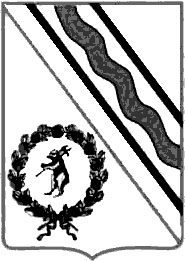 Администрация Тутаевского муниципального района                                                    ПОСТАНОВЛЕНИЕот 20.03.2023  №  189-пг. ТутаевКонтингент обучающихсяРазмеры коэффициентовРазмеры коэффициентовРазмеры коэффициентовРазмеры коэффициентовпрофессор, доктор наукдоцент, кандидат науклица, не имеющие ученой степенидемонстраторы пластических поз, участвующие в проведении учебных занятий, в зависимости от сложности пластической позы12345Студенты0,250,200,100,03 - 0,04Обучающиеся в учреждениях начального и среднего профессионального образования, другие аналогичные категории обучающихся, рабочие, работники, занимающие должности, требующие среднего профессионального образования, слушатели курсов0,200,150,100,03 - 0,04Слушатели учебных заведений по повышению квалификации0,300,250,150,03 - 0,04Nп/пНаименование организации12Образовательные учрежденияОбразовательные учреждения1Муниципальное образовательное учреждение дополнительного образования "Детская школа искусств"БиблиотекиБиблиотеки2Муниципальное учреждение культуры "Централизованная библиотечная система" Тутаевского муниципального районаКультурно-досуговые учрежденияКультурно-досуговые учреждения3Муниципальное учреждение "Районный Дворец культуры имени А.Г. Малова"4Муниципальное учреждение "Районный центр культуры и досуга"5Муниципальное учреждение "Центр культуры и туризма "Романов-Борисоглебск"Наименование должностиIIIIIIIVне отнесенные к группам1 2 3 4 5 6 Директор (генеральный директор, заведующий)20 61019 09517 765   16 45015 225Главный хранитель фондов библиотеки19 09519 09517 76516 450Главные: библиотекарь, библиограф17 76516 45015 22515 225Заведующий отделом по основной деятельности17 76516 45015 22515 22513 900Ученый секретарь музея17 76516 45016 45015 225Заведующий реставрационной мастерской музея, филиалом музея (библиотеки)17 76516 45015 22515 22513 900Заведующий художественно-оформительской мастерской15 22513 90012 67012 670Ученый секретарь библиотеки17 76516 46015 22513 900Заведующий сектором по основной деятельности16 45016 45015 22513 900Заведующий передвижной выставкой 16 45016 45016 45013 900Заведующие другими структурными подразделениями (отделами, службами, бюро и т.д.)16 45015 22513 90012 670Наименование должностиРазмер месячного        должностного оклада (руб.)12СпециалистыСпециалистыБиблиотекарь, библиограф: ведущий16 495первой категории 15 045второй категории 12 495без категории 10 370Методист библиотеки, музея: ведущий 15 225первой категории 12 670второй категории 11 535без категории11 535Лектор (экскурсовод)первой категории 12 690второй категории  10 500без категории9 565Редактор библиотеки, музеяпервой категории 12 670второй категории 10 500  без категории9 565Хранитель фондов12 670Организатор экскурсий11 535Художник – фотограф:высшей категории 17 765первой категории15 225второй категории11 535без категории10 5002. Служащие2. СлужащиеМузейный смотритель, контролер билетов7 760Наименование должности Размер месячного должностного оклада по  группам оплаты труда руководителей (руб.)Размер месячного должностного оклада по  группам оплаты труда руководителей (руб.)Размер месячного должностного оклада по  группам оплаты труда руководителей (руб.)Размер месячного должностного оклада по  группам оплаты труда руководителей (руб.)Размер месячного должностного оклада по  группам оплаты труда руководителей (руб.)Размер месячного должностного оклада по  группам оплаты труда руководителей (руб.)ведущие учрежденияI II III IV не           отнесен-ные к группам1 2 3 4 5 6 7 РуководителиРуководителиРуководителиРуководителиРуководителиРуководителиРуководителиДиректор (заведующий) 22 11520 61019 09517 76516 45015 225Заведующий структурными подразделениями по основной деятельности (отделами, службами)19 09517 76517 76516 45015 225Заведующие секторами17 76516 45015 22515 22513 900Заведующий сельским структурным подразделением17 76516 45015 22515 22513 900Заведующий другими структурными подразделениями (отделами, службами, участками и т. п.)17 76516 45015 22513 90012 670Заведующий художественно-оформительской мастерской 16 45015 22513 90012 67012 670СпециалистыСпециалистыСпециалистыСпециалистыСпециалистыСпециалистыСпециалистыХудожественный руководитель20 61019 09517 76517 76516 45013 900Художественный руководитель сельских структурных подразделений:первой категории 11 53511 53511 53511 53511 53511 535второй категории 10 500 10 500 10 500 10 500 10 500 10 500без категории9 5659 5659 5659 5659 5659 565Режиссеры, дирижеры, балетмейстеры, хормейстеры, звукорежиссеры, художники-постановщикипервой категории 15 41515 41515 41515 41515 41515 415второй категории13 90013 90013 90013 90013 90013 900без категории12 67012 67012 67012 67012 67012 670Ассистент режиссера (дирижера, балетмейстера, хормейстера), помощник режиссера:первой категории12 67012 67012 67012 67012 67012 670второй категории  9 915  9 915  9 915  9 915  9 915  9 915без категории  9 025  9 025  9 025  9 025  9 025  9 025Аккомпаниаторы:первой категории11 53511 53511 53511 53511 53511 535второй категории   8 615   8 615   8 615   8 615   8 615   8 615Методист:ведущий 14 80514 80514 80514 80514 80514 805первой категории11 58011 58011 58011 58011 58011 580второй категории  9 610  9 610  9 610  9 610  9 610  9 610без категории  9 025  9 025  9 025  9 025  9 025  9 025Редактор:первой категории12 67012 67012 67012 67012 67012 670второй категории10 50010 50010 50010 50010 50010 500без категории  8 615  8 615  8 615  8 615  8 615  8 615Руководители любительских объединений, студий, коллективов самодеятельного искусства, кружков, клубов по интересам:первой категории11 53511 53511 53511 53511 53511 535второй категории 10 50010 50010 50010 50010 50010 500без категории9 5659 5659 5659 5659 5659 565Распорядители танцевальных вечеров, ведущие дискотек, руководители музыкальной части дискотек, звукооператоры:первой категории11 53511 53511 53511 53511 53511 535второй категории10 50010 50010 50010 50010 50010 500без категории9 5659 5659 5659 5659 5659 565Культорганизатор:первой категории11 53511 53511 53511 53511 53511 535второй категории10 50010 50010 50010 50010 50010 500без категории9 5659 5659 5659 5659 5659 565Менеджер культурно-досуговой организации клубного типа, парков культуры и отдыха, других аналогичных культурно-досуговых организаций:ведущий 19 09519 09519 09519 09519 09519 095первой категории17 76517 76517 76517 76517 76517 765второй категории16 45016 45016 45016 45016 45016 450без категории13 90013 90013 90013 90013 90013 900Менеджер по культурно-массовому досугу:ведущий 17 76517 76517 76517 76517 76517 765первой категории16 45016 45016 45016 45016 45016 450второй категории 13 90013 90013 90013 90013 90013 900без категории12 67012 67012 67012 67012 67012 670Режиссер массовых представлений:высшей категории16 45016 45016 45016 45016 45016 450первой категории13 90013 90013 90013 90013 90013 900второй категории 12 67012 67012 67012 67012 67012 670без категории11 53511 53511 53511 53511 53511 535Специалист по фольклору, жанрам творчества, методике клубной работы:ведущий14 80514 80514 80514 80514 80514 805первой категории11 58011 58011 58011 58011 58011 580второй категории   9 610  9 610  9 610  9 610  9 610  9 610без категории  9 025  9 025  9 025  9 025  9 025  9 025Наименование общеотраслевых должностей
руководителей, специалистов и служащих Размер месячного должностного оклада (руб.)1 2 Руководители Руководители Директор организации, учреждения 22 120Главный инженер 20 610Заведующий хозяйством 10 500Начальник основного отдела 19 120Начальник хозяйственного отдела 11 535Начальник отдела кадров 15 850Капитан-наставник16 685Капитан-механик15 020Мастер участка 13 9002. Специалисты 2. Специалисты Старший администратор 11 535Администратор  9 915Документовед:
ведущий
15 225первой категории12 670второй категории11 535без категории  9 565Механик:
ведущий13 900первой категории11 535второй категории10 500без категории   9 565Программист:
ведущий
17 765первой категории15 225второй категории12 672без категории 10 500Редактор:
ведущий
13 900первой категории11 535второй категории10 500без категории   9 565Специалист по кадрам   8 615Специалист по охране труда:первой категории11 535второй категории10 500без категории9 565Техник:
первой категории
9 565второй категории8 615без категории 7 760Художник:
ведущий13 900первой категории12 670второй категории10 500без категории   9 565Специалист в сфере закупок12 3503. Служащие (технические исполнители)3. Служащие (технические исполнители)Делопроизводитель7 405Кассир билетный7 405Наименование профессии Размер
месячной ставки (оклада), руб.1 2 Осветитель, ведущий разработку схем освещения и световых эффектов в сложных по оформлению спектаклях, цирковых представлениях, концертных программах, отбор и установку средств операторского освещения 12 670Водители автобусов, автомашин, занятые перевозкой участников профессиональных художественных коллективов; автоклубов, оборудованных специальными техническими средствами; осуществляющие перевозку художественных коллективов и специалистов для культурного обслуживания населения:имеющие категорию В,С12 670имеющие категорию В,С,Д13 900Настройщик пианино и роялей 16 450ПоказателиРазряды Разряды Разряды Разряды Разряды Разряды Разряды Разряды Показатели1 2 3 4 5 6 7 8 Тарифные ставки6 7957 0707 4057 8108 6159 56510 51011 535Наименование должности Размер месячного должностного оклада (руб.)12Директор:высшая квалификационная категорияпервая квалификационная категория15 13014 095Заместитель директора, старший мастер: высшая квалификационная категорияпервая квалификационная категория13 61513 065Руководитель (заведующий, начальник, директор, управляющий) структурного(ым) подразделения(ем):высшая квалификационная категорияпервая квалификационная категория14 80512 150Наименование должностиРазмер должностного оклада в зависимости от квалификационной категории (руб.)Размер должностного оклада в зависимости от квалификационной категории (руб.)Размер должностного оклада в зависимости от квалификационной категории (руб.)Наименование должностивысшая первая без категории1 2 3 41. Специалисты 1. Специалисты 1. Специалисты 1. Специалисты Учитель, преподаватель, концертмейстер, социальный педагог 17 64516 40014 680Преподаватель-организатор основ безопасности жизнедеятельности, руководитель физического воспитания, мастер производственного обучения, педагог-психолог 17 64516 40014 075Методист, инструктор-методист (включая старшего)      22 92521 32516 875Музыкальный руководитель 16 40015 1909 695Педагог дополнительного образования (включая старшего), педагог-организатор17 64516 4009 6952. Учебно-вспомогательный персонал 2. Учебно-вспомогательный персонал 2. Учебно-вспомогательный персонал 2. Учебно-вспомогательный персонал 1222Секретарь учебной части, диспетчер образовательного учреждения7 1957 1957 195Наименование общеотраслевых должностей
руководителей, специалистов и служащих Размер месячного должностного оклада (руб.)12 Руководители Руководители Директор организации, учреждения 15 135Заведующий хозяйством 7 180Начальник отдела кадров 11 2502. Специалисты 2. Специалисты Документовед:
ведущий10 415первой категории8 670второй категории7 890без категории6 540Библиотекарь:
ведущий11 280первой категории10 295второй категории8 545без категории 7 090Программист:
ведущий12 150первой категории10 415второй категории8 670без категории 7 180Специалист по кадрам 5 890Специалист в сфере закупок11 225Специалист по охране труда:первой категории7 890второй категории7 180без категории6 540Техник:
первой категории6 540второй категории5 890без категории 5 305Механик:первой категории9 505второй категории8 670без категории7 180Звукорежиссер:первой категории14 015второй категории12 635без категории11 520Художник:
ведущий9 505первой категории8 670второй категории7 180без категории 6 5403. Служащие (технические исполнители)3. Служащие (технические исполнители)Делопроизводитель 5 060Секретарь 5 060Наименование профессии Размер
месячной ставки (оклада), руб.1 2 Слесари, электромонтеры, электромеханики, наладчики, занятые ремонтом, наладкой, монтажом и обслуживанием особо сложного и уникального оборудования, контрольно-измерительных приборов9 505Водители автобусов, имеющие 1 класс и занятые перевозкой участников профессиональных художественных коллективов; автоклубов, оборудованных специальными техническими средствами; осуществляющие перевозку художественных коллективов и специалистов для культурного обслуживания населения категории В,С8 670категории В,С,Д9 505Настройщик пианино и роялей 11 250ПоказателиРазряды Разряды Разряды Разряды Разряды Разряды Разряды Разряды Показатели1 2 3 4 56 7 8 Тарифные ставки4 6454 4 8305 0605 3455 8906 5407 1907 890Наименование профессииДиапазон разрядов12Бутафор1 - 6Видеотекарь4 - 5Гример-пастижер2 - 6Изготовитель игровых кукол5 - 6Киномеханик2 - 6Костюмер2 - 6Машинист сцены3 - 5Механик по обслуживанию звуковой техники2 - 7Механик по обслуживанию кинотелевизионного оборудования3 - 8Механик по обслуживанию съемочной аппаратуры2 - 6Механик по обслуживанию телевизионного оборудования3 - 8Механик по ремонту и обслуживанию кинотехнологического оборудования4 - 8Монтажник негатива1 - 8Монтажник позитива1 - 7Монтировщик сцены3Моторист-матрос5 - 6Оператор видеозаписи3 - 8Оператор магнитной записи3 - 8Оператор пульта управления киноустановки4 - 5Осветитель3 - 8Оформитель диапозитивных фильмов2 - 4Пастижер3 - 6Переплетчик документов2 - 4Продавец непродовольственных товаров3 - 5Реквизитор2 - 6Столяр по изготовлению декораций1 - 6Установщик декораций1 - 6Фотограф3 - 6Фототекарь3 - 4Nп/пПоказателиУсловияКоличество баллов12341Количество обучающихся за счет местного бюджета в музыкальных, художественных школах и школах искусствиз расчета за каждого обучающегося0,52Количество обучающихся по предпрофессиональным программамиз расчета за каждого обучающегося13Количество работников в образовательном учреждении- за каждого работника13Количество работников в образовательном учреждении- дополнительно за каждого работника, имеющего:3Количество работников в образовательном учреждениипервую квалификационную категорию0,53Количество работников в образовательном учрежденииквалификационную категорию14Многопрофильность учебного заведения (количество отделений)для музыкальных, художественных и школ искусств:4Многопрофильность учебного заведения (количество отделений)- за каждую предпрофессиональную программу54Многопрофильность учебного заведения (количество отделений)- за каждую общеразвивающую15Количество обучающихся на внебюджетной основеиз расчета за каждого обучающегося16Наличие нескольких учебных зданий, расположенных на значительном расстоянии друг от другадо 20Nп/пВид образовательного учреждения культурыГруппа оплаты труда руководителей, к которой учреждение относится по сумме балловГруппа оплаты труда руководителей, к которой учреждение относится по сумме балловГруппа оплаты труда руководителей, к которой учреждение относится по сумме балловГруппа оплаты труда руководителей, к которой учреждение относится по сумме балловI группаII группаIII группаIV группа1Учреждения дополнительного образования детей (ДМШ, ДХШ, ДШИ)свыше 500до 500до 350до 200Наименование учрежденийГруппа оплаты трудаГруппа оплаты трудаГруппа оплаты трудаГруппа оплаты трудаIIIIIIIVКультурно-досуговые учреждениясвыше 400от 250 до 400от 100 до 250от 50 до 100Наименование показателяЗначение количественного показателя <*>Количество балловКоличество клубных формирований5 единицза одно клубное формированиеКоличество культурно-досуговых мероприятий на платной основе1 единицаза каждое мероприятиеКоличество коллективов, имеющих звание "народный (образцовый)"10 единицза каждый коллективКоличество структурных подразделений учреждения (сетевых единиц)до 450Количество структурных подразделений учреждения (сетевых единиц)5 - 10150Количество структурных подразделений учреждения (сетевых единиц)более 10250Отсутствие зданий, требующих капитального ремонта, аварийных-10Nп/пГруппа оплаты трудаКоличество баллов <*>1Iот 20 до 252IIот 15 до 203IIIот 10 до 154IVдо 10Nп/пНаименование показателяЗначение количественного показателя <*>Количество баллов1Наличие статуса центральной районной библиотеки либо статуса центральной библиотеки по библиотечному обслуживанию особых групп пользователей библиотекда51Наличие статуса центральной районной библиотеки либо статуса центральной библиотеки по библиотечному обслуживанию особых групп пользователей библиотекнет02- среднегодовое число пользователей- свыше 60 тыс. человек52- среднегодовое число пользователей- среднегодовое число читателей от 30 до 60 тыс. человек42- среднегодовое число пользователей- среднегодовое число читателей от 10 до 30 тыс. человек32- среднегодовое число пользователей- среднегодовое число читателей от 5 до 10 тыс. человек23Среднегодовое количество книговыдачдо 100 тыс. экз.13Среднегодовое количество книговыдачот 100 тыс. экз. до 500 тыс. экз.23Среднегодовое количество книговыдачболее 500 тыс. экз.34Предоставление информационно-библиотечных услуг через федеральную государственную информационную систему "Единый портал государственных и муниципальных услуг (функций)", через автоматизированную информационную систему "Единое информационное пространство в области культуры", сайты учрежденийда104Предоставление информационно-библиотечных услуг через федеральную государственную информационную систему "Единый портал государственных и муниципальных услуг (функций)", через автоматизированную информационную систему "Единое информационное пространство в области культуры", сайты учрежденийнет0Должность, организацияДатаДатаКоличествоКоличествоКоличествоОснование для зачетапоступленияувольнениялетмесяцевдней